Детский сад мечты (игровая деятельность по конструированию в старшей группе детского сада)Цель: развивать конструктивные навыки; продолжать развивать воображение, умение обыгрывать постройку.Образовательные:Развивать у детей интерес к конструированию.Расширять представления о профессии строителя.Развивающие:Развивать игровую направленность.Воспитательные:Воспитывать желание оказывать помощь друг другу в создании постройки.Предварительная работа: просмотр мультфильма «Чебурашка и крокодил Гена», рассказ о профессиях на стройке.Воспитатель подходит к ребенку, который идет в центр конструирования, спрашивает, что он хочет построить.Вос-ль: А помните, мы смотрели мультфильм про Чебурашку? Что они строили? (дом для друзей). Предлагаю вам сегодня превратиться в строителей и построить детский сад, в который будут ходить сказочные герои! Давайте пофантазируем и представим, каким бы мог быть детский сад вашей мечты. (Ответы детей)Вос-ль: Посмотрите, пока вы мечтали, я попыталась изобразить на бумаге то, что вы придумали. (Рассматривание рисунка). Можно приступать к постройке? (нет) Почему? (ответы детей-нужен план здания). Правильно, нам нужен чертеж, на котором будет видно, как все должно выглядеть. Кто же создает чертеж? (архитектор). Верно, он чертит план здания. Кто хочет быть архитектором? (выбираем с помощью считалочки или по желанию ребенка)Вос-ль: Итак, пока архитектор чертит план, скажите мне, пожалуйста, кто еще трудится над созданием здания? (ответы детей- строители, столяры, маляры, плотники). Вспомним, из каких частей состоит здание (стены, крыша, окна, двери). Посмотрим, всё ли мы назвали?  Физкультминутка «Строитель»Кладу кирпич за кирпичом, (Согнутыми в локтях руками попеременно кладут один кирпич на другой)я строю, строю новый дом.Стена всё выше, выше, (Тянуться, подняв руки вверх.)А это будет крыша. (Вверху руками изображают треугольную крышу.)Вот здесь - окно. (Перед собой руками рисуют квадрат.)А тут крыльцо. (Правой рукой, слегка нагнувшись, показывают на крыльцо.)Ступеньки посчитай: (Выпрямляются, слегка разведя руки в стороны.)Один, два, три, четыре, пять - (Шагают на месте, высоко поднимая колени.)И дверку открывай. (Правой рукой как бы открывают дверь на себя.)Вос-ль: Что, кроме чертежа здания требуется строителям? (ответы детей)Вос-ль: Верно, нужны строительные материалы, где их можно взять? (ответы детей)Идем в магазин за стройматериалами. (Роль продавца может взять на себя воспитатель)Вос-ль: Ну вот стройматериалы купили, нужно их доставить на стройку, как? (ответы детей). Да! Мы перевезем их на грузовике.Перевозим стройматериалы на территорию стройки при помощи грузовика. Вос-ль: Прежде чем начать стройку, нужно внимательно ознакомиться с проектом здания, который начертил архитектор.Рассматриваем чертеж, определяем количество этажей, расположение окон и дверей в здании.Вос-ль: теперь можно приступать к строительству нашего детского сада, но сначала нужно определиться, кто каким видом строительства будет заниматься (дети распределяют роли между собой, кто-то берет на себя роль прораба, архитектор находится рядом, контролирует процесс стройки).Дети строят, сверяясь с планом, воспитатель находится рядом, не вмешиваясь в игру, но может подсказывать в случае затруднений, решать конфликтные ситуации.Вос-ль: Вспомните, пожалуйста, что есть возле нашего детского сада? (детская площадка). Как вы думаете, стоит ли вокруг вашего детского сада сделать детскую площадку? (ответы детей)Дети строят игровую площадку вокруг детского сада.Вос-ль: наш детский сад готов принимать новых гостей, кто будет в него ходить? Придумайте сами!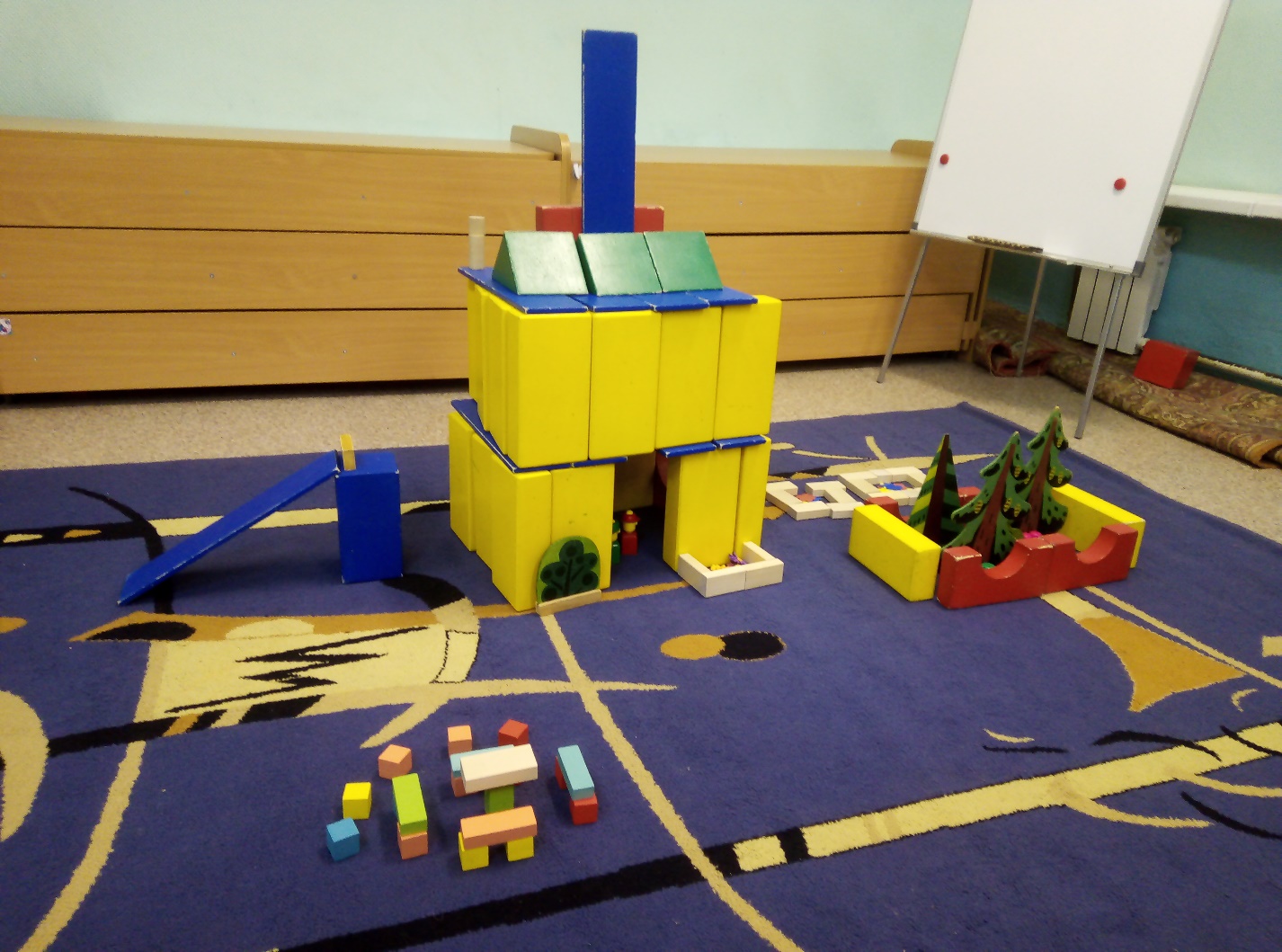 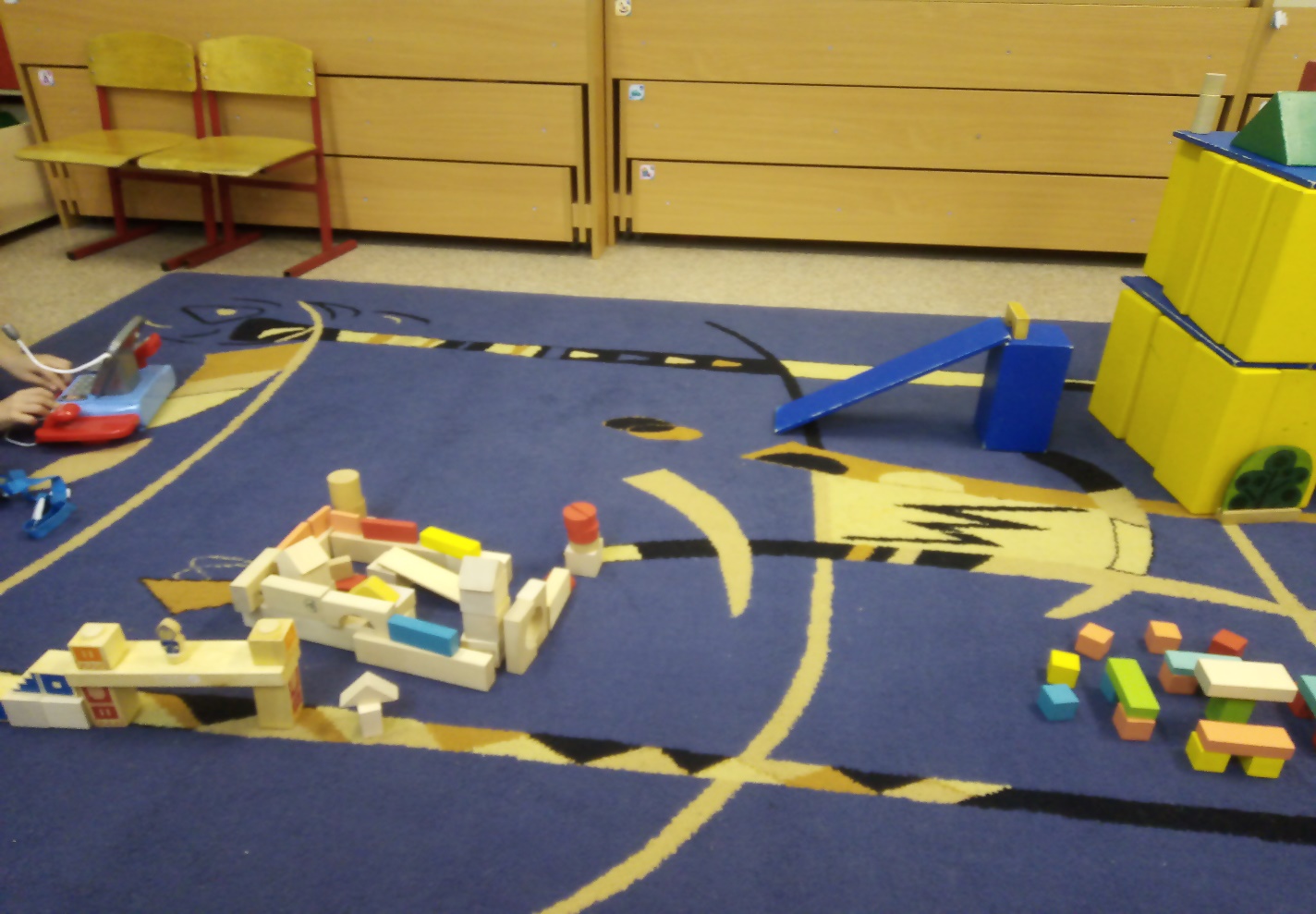 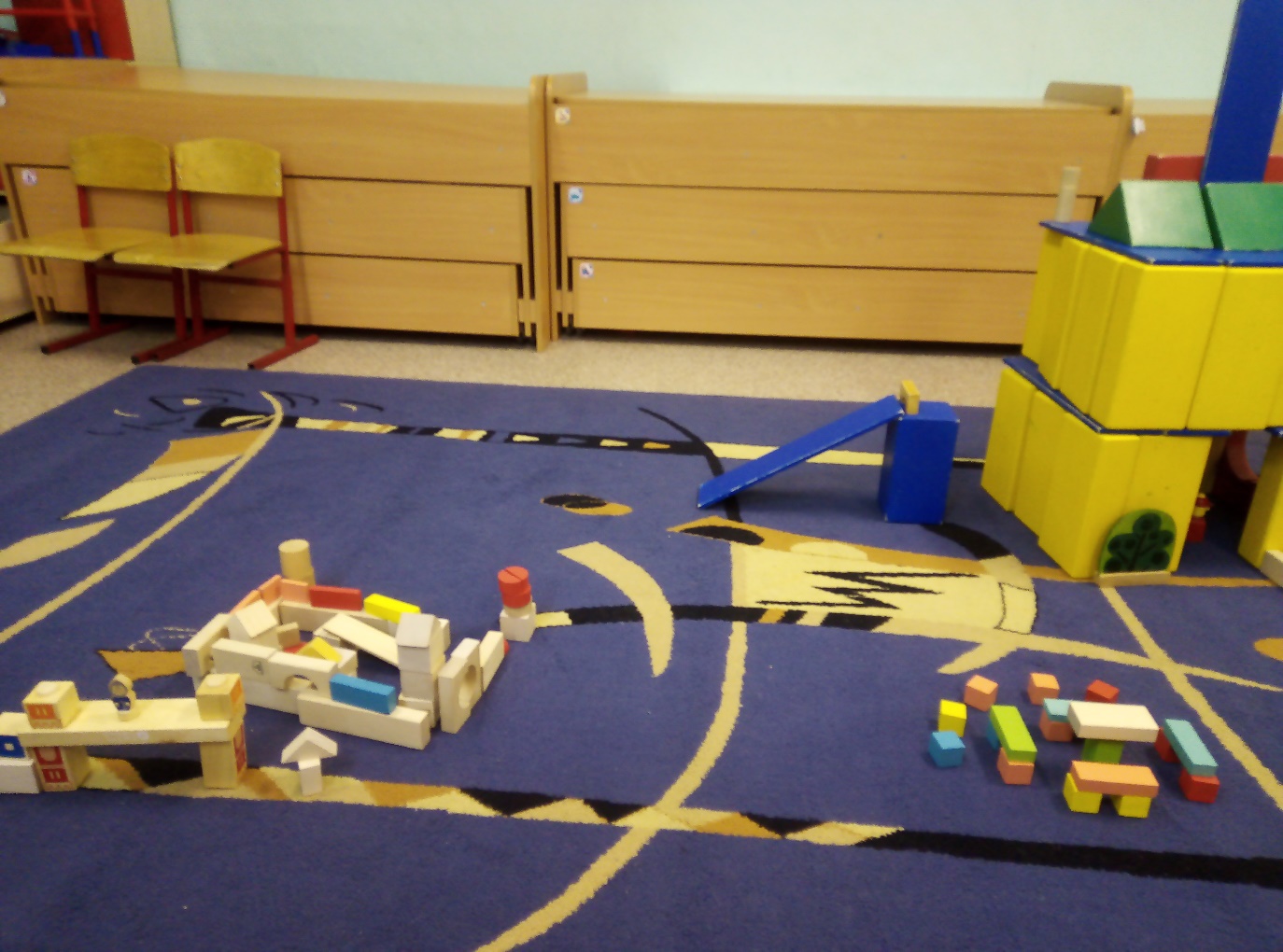 